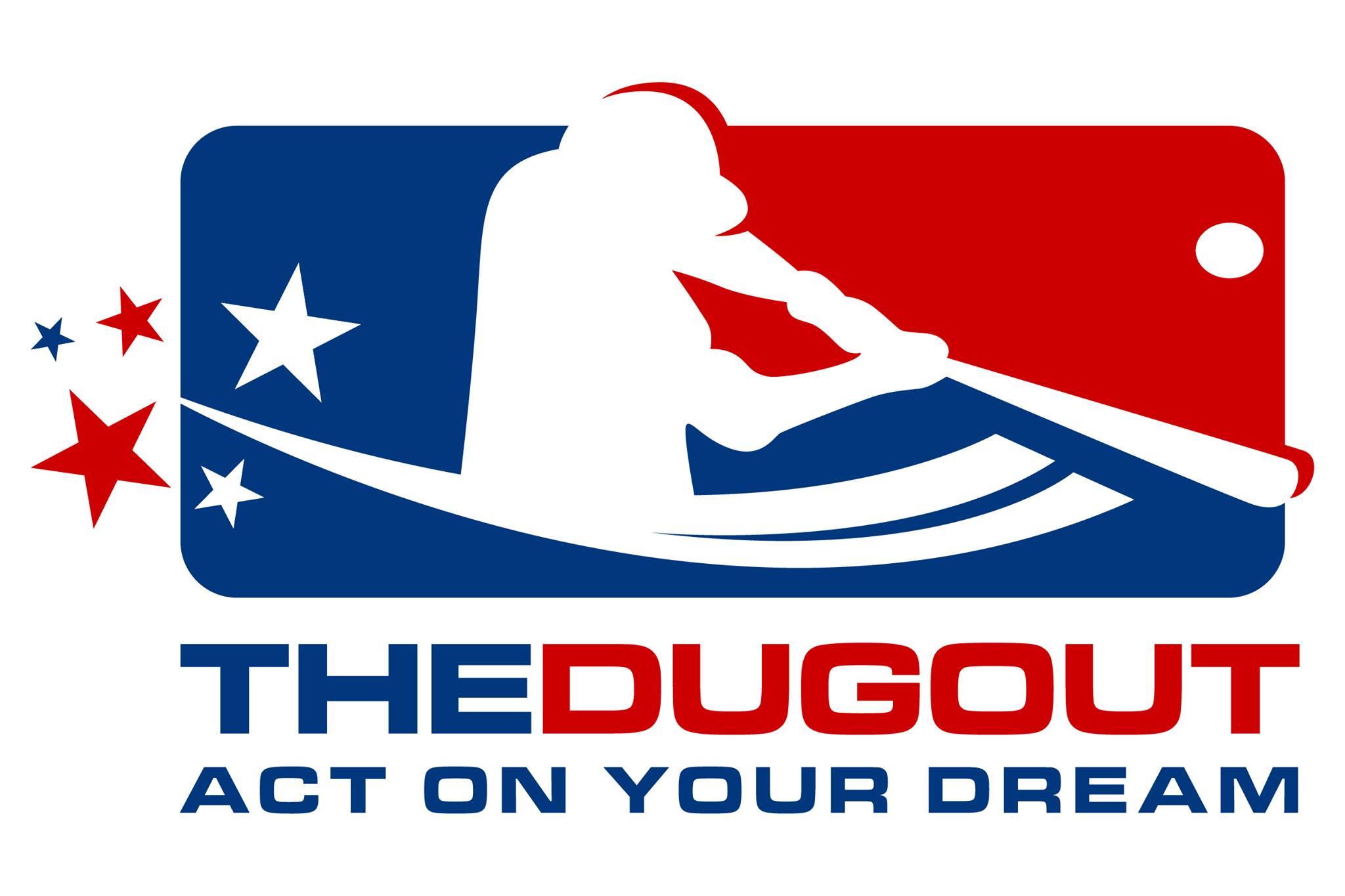 Parental Consent, Waiver and Release of LiabilityThis is to certify that I, as parent / legal guardian with legal responsibilities for the minor participant identified below, execute the foregoing Parental Consent, Waiver and Release of Liability for and on behalf of said minor participant in consideration of his/her participation in The Dugout. Said minor participant has been found physically capable of participating in The Dugout and I hereby fully consent to said minor competing in this event.I recognize the possibility of injury and illness and I am aware that baseball is a vigorous team sport that at times involves severe cardiovascular stress and violent physical contact. I understand that baseball involves certain risks, including but not limited to death, serious neck and spinal injuries resulting in complete or partial paralysis, brain damage, and injury to virtually all bones, joints, muscles and internal organs, and that equipment provided for my child’s protection may be inadequate to prevent serious injury. I further understand that baseball involves a particularly high risk of ankle and knee injury. In addition, I understand that participation at The Dugout may involve activities incidental thereto; including but not limited to travel to and from site, off-site travel to other events and activities not affiliated with The Dugout. Participation at these other events and activities may be at sites that are remote from available medical assistance and there may be possible reckless conduct from other participants. With my consent, my minor child is voluntarily participating in all The Dugout and ancillary activities with full knowledge of the possible dangers involved and I hereby agree to accept any and all inherent risks of property damage, personal injury, or death. I agree for myself, the minor participant and his/her co-parent or guardian, and all other heirs, administrators, executors, successors, assigns, and next of kin, to discharge, release, hold harmless and waive subrogation to The Dugout and its agents, employees, sponsors, volunteers, owners, lessors of the premises and all others that are involved, from any and all damages or liabilities incident to my minor child's involvement or participation in these outlined activities, events or programs as provided above, even if arising from ordinary negligence, to the fullest extent permitted by law. I agree not to sue any of the persons or entities listed above for any of the claims or liabilities that I have waived, released, or discharged herein. I affirm that I have read and fully understand the content of this Parental Consent, Waiver and Release of Liability and am freely signing this agreement and that I am giving up my legal rights and/or remedies which may be available to me for the ordinary negligence of Angel Baseball/ The Dugout or any of the parties listed above. I understand that this waiver is intended to be as broad and inclusive as permitted by the laws of this state and agree that if any portion is held invalid, the remainder of the waiver will continue in full force and effect. Print Name of Participant :_________________________________________ Signature of Parent or Legal Guardian:_______________________________________ Date:____________________________Emergency Information and ConsentPlayer Name_______________________________________________________I hereby grant consent to any and all health care providers designated by provide my child any necessary medical care as a result of any injury/illness. This consent includes First Aid and transportation to/from health care providers.The Dugout Participant Image ReleaseIn consideration of my minor child being allowed to participate in any way in Angel Baseball/ The Dugout, related events and activities, the undersigned agrees that such participant’s likeness may be photographed or videotaped and that such image may be published in an outlet used to promote or publicize Angel Baseball/ The Dugout.Signature of Parent or Legal Guardian:_____________________________________Date:__________________________________